Кузьменко Мария АнатольевнаНаучные публикации:1. Цатурян Л.Г., Скляров О.Д., Иваненко А.А., Федюшин Д.В., Каваносян В.В., Кузьменко М.А., Джанджугазян С.Г. Характеристика вакцинных штаммов Bacillus anthracis // Ветеринария.- 2020.- №12.- С. 22-24.Повышение квалификации:1. «Вопросы биологической безопасности при работе лабораторий с патогенными биологическими агентами (ПБА)», 72 часа, ФБУЗ ФЦГиЭ Роспотребнадзора, Регистрационный № 23959 от 13.12.2019.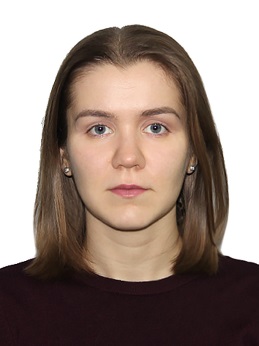 Место работы:ФГБУ «ВГНКИ» с 2017 года.Должность:младший научный сотрудник отдела бактериологии.Прохождение научной аттестации: 24.03.2021, приказ ФГБУ «ВГНКИ» от 29.03.2021 № 104. Окончила:Федеральное государственное бюджетное образовательное учреждение высшего образования «Московская государственная академия ветеринарной медицины и биотехнологии – МВА имени К.И. Скрябина» в 2017 году, по направлению подготовки 36.05.01 «Ветеринария», квалификация - ветеринарный врач. Обучение в аспирантуре:2019 – 2022 гг.Направление подготовки:36.06.01 «Ветеринария и зоотехния»; профиль 06.02.02 «Ветеринарная микробиология, вирусология, эпизоотология, микология с микотоксикологией и иммунология».Научный руководитель:Цатурян Лусине Гамлетовна, заместитель заведующего отделом бактериологии ФГБУ «ВГНКИ», к.вет.н., доцент. Тема работы:«Совершенствование методов контроля качества вакцин против рожи свиней». Утверждена решением Учёного совета 29.11.2019, протокол №4, и приказом ФГБУ «ВГНКИ» от 03.12.2020 №390.                          Научные интересы:Иммуногенные свойства штаммов Erysipelothrix rhusiopathiae. Определение концентрации Erysipelothrix rhusiopathiae с помощью спектрофотометра. Морфологические свойства и типичность роста Erysipelothrix rhusiopathiae на разных питательных средах. Контакты:внутренний тел.: 626E-mail: kuzmenko.m.a@bk.ru, m.kuzmenko@vgnki.ruРабочая комната:№ 8, отдел бактериологии, отделение качества и стандартизации иммунобиологических лекарственных средств, 143541, Московская область, Истринский р-н, Ивановское с/п. Результаты промежуточной аттестацииРезультаты промежуточной аттестацииРезультаты промежуточной аттестации№п/пНаименование дисциплиныОценка1История и философия наукиХорошо2Иностранный язык (английский)Хорошо3Методология научных исследований Зачтено4Основы преподавания в высшей школеЗачтено5Информационно-коммуникационные технологииЗачтено6Ветеринарная микробиология, вирусология, эпизоотология, микология с микотоксикологией и иммунология Зачтено7Современные методы лабораторной диагностики бактериальных болезней животных Зачтено8Практика по получению профессиональных умений и опыта профессиональной деятельности Отлично9Педагогическая практикаОтлично10Научно-исследовательская деятельность и подготовка научно-квалификационной работы ОтличноРезультаты сдачи кандидатских экзаменов:Результаты сдачи кандидатских экзаменов:Результаты сдачи кандидатских экзаменов:1История и философия наукиХорошо2Иностранный язык (английский)Отлично3Ветеринарная микробиология, вирусология, эпизоотология, микология с микотоксикологией и иммунология